Dom Pomocy Społecznej w Skrzynnie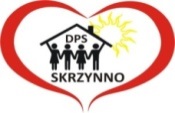 Załącznik nr 2 do UmowyZnak sprawy ZP.361.1.2021Zakup i dostawa ekogroszku dla Domu Pomocy Społecznej w Skrzynnie na sezon grzewczy 2021/2022Dom Pomocy Społecznejw SkrzynnieSkrzynno 1398-311 OstrówekOŚWIADCZENIEWykonawca:……………………………………………………………………………………………………………………………………………………………………………………………………(pełna nazwa/firma, adres, w zależności od podmiotu: NIP/PESEL, KRS/CEiDG)Niniejszym oświadczam iż Pan : ………………………………………………………………………………(imię, nazwisko, Pesel)upoważniony jest ze strony Wykonawcy do:uczestniczenia w odbiorze przez Zamawiającego dostawy ekogroszku, zgodnie z zasadami zawartymi w Umowie nr …………………………………..uczestniczenia w pobieraniu 3 prób ekogroszku, podpisywania Protokołu odbioru dostawy ekogroszku.………………., dnia ……….           …...………………...................…………………..                                                               (podpis Wykonawcy lub osoby upoważnionej)